	                                                                                                Pôle 1er degré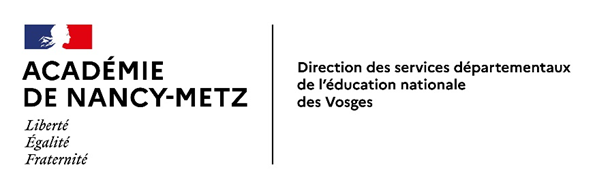                                 								           Annexe 1CANDIDATURE À L’INSCRIPTION SUR LA LISTE D’APTITUDE À L’EMPLOI DE DIRECTEUR D’ECOLE À DEUX CLASSES ET PLUSPremière inscriptionÀ retourner à l’IEN de circonscription pour avis, au plus tard le mercredi 6 décembre 2023Nom d’usage :                                                                        Nom de naissance :Prénom :					      Date de naissance :Affectation actuelle :Depuis le :Fonctions :Ancienneté de services au 01.09.2023 :Intérim sur poste vacant au titre de l’année 2023-2024 :Oui □             Non □Relevé des deux dernières notes d’inspection ou appréciations :Date                                Échelon                          Note ou appréciation :Date                                Échelon                          Note ou appréciation :Titres et diplômesAdresse personnelle :N° de téléphone :En cas d’avis favorable de la commission, je m’engage à suivre la formation obligatoire qui sera organisée préalablement à l’inscription sur la liste d’aptitude à l’emploi de directeur d’écoleFait à …………………………., le ……………Signature, LIEUX D’EXERCICE PRÉCÉDENTSDurée